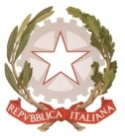 MINISTERO  DELL’ ISTRUZIONE, DELL’UNIVERSITA’, DELLA RICERCAUFFICIO SCOLASTICO REGIONALE PER IL LAZIOLICEO SCIENTIFICO STATALETALETE”Roma, 22/10/2020												Agli StudentiAi GenitoriAi Docenti					Al personale ATAAlla DSGA Sig.ra P. LeoniSito webAlbo onlineCIRCOLARE  N. 65In riferimento alle elezioni scolastiche del 23 – 26 e 27 ottobre 2020 si allega nomina della commissione elettorale rettificata.							Il Dirigente Scolastico							Prof. Alberto Cataneo            (Firma autografa sostituita a mezzo stampa 					          Ai sensi dell’art.3 comma 2 del d.lgs. n.39/1993)